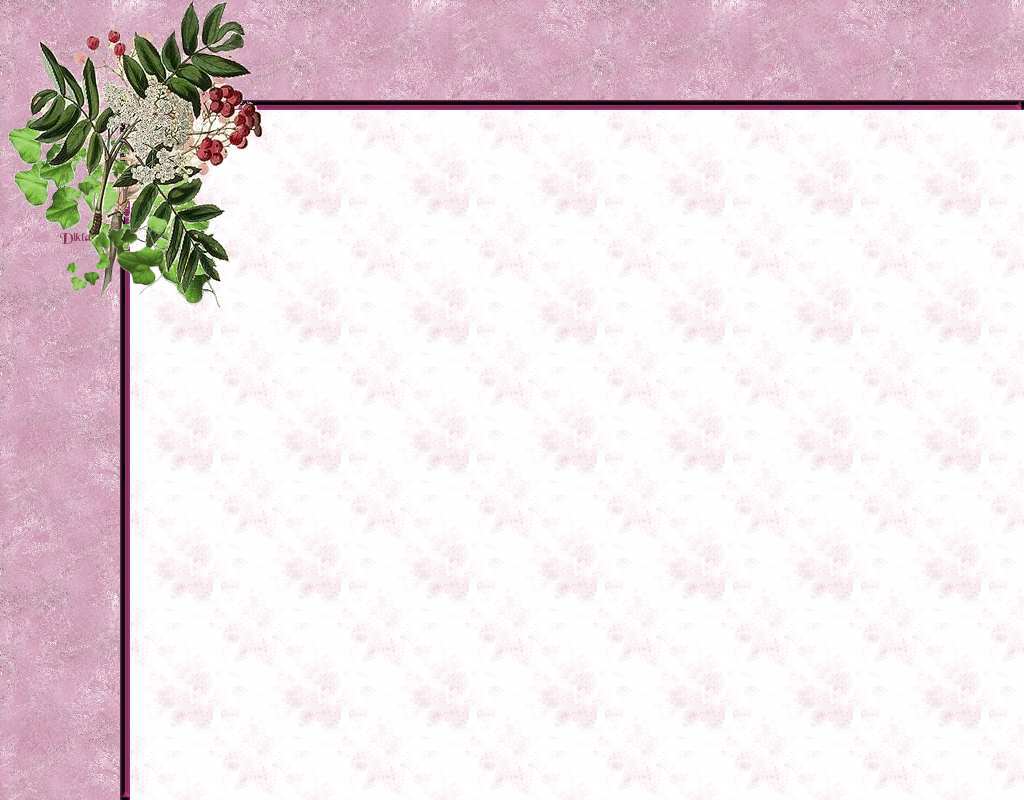 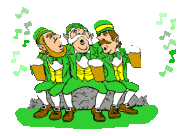 Posezení seniorůDne  19. května  2019 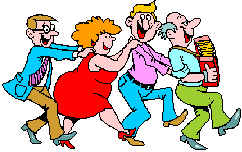 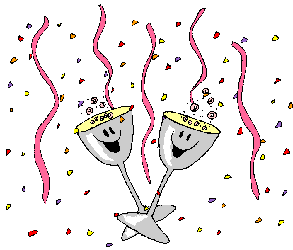 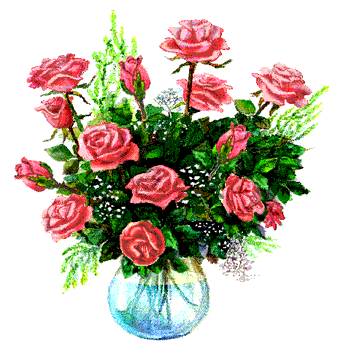 od 15 hodin jste srdečně zváni na tradiční posezení, které se koná v sále Trattoria famiglia (hostince Pod Lipami). Čeká Vás nejen malé občerstvení, ale i popovídání u kávy, poslech hudby a jedno krásné nedělní odpoledne v kruhu přátel. Vstupenkou na toto krásné odpoledne je věk 65 let. Své protějšky si můžete vzít s sebou. Těšíme se na Vás. 